Theory of Change Diagram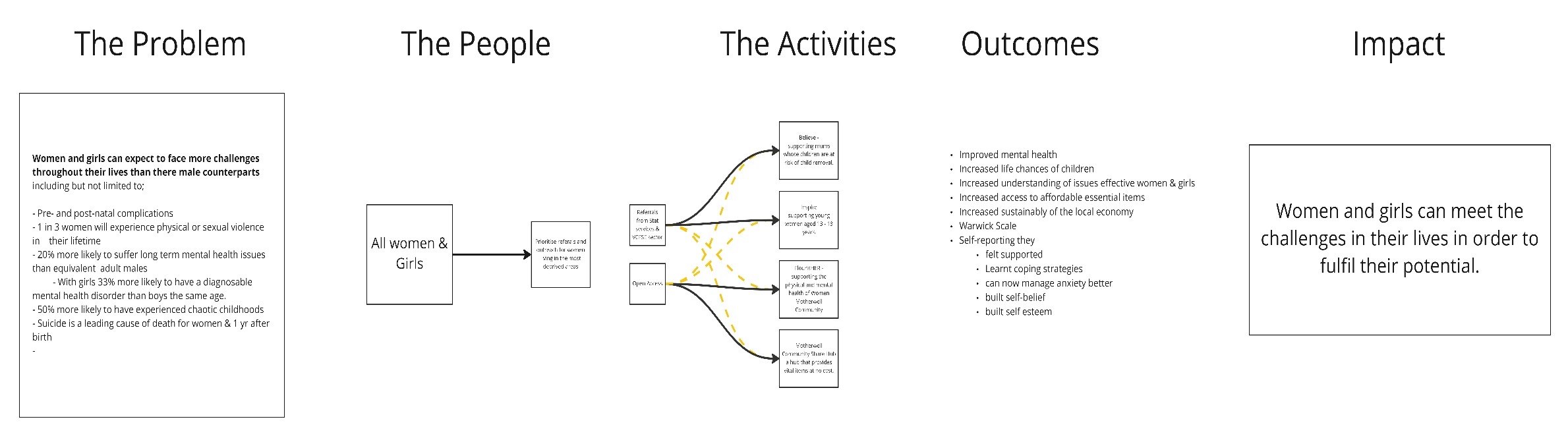 